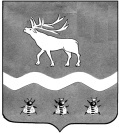 трЁхсторонняя комиссия по РеГУЛИРОВАНИЮ СОЦИАЛЬНО-ТРУДОВЫХ ОТНОШЕНИЙ  в ЯКОВЛЕВСКОМ МУНИЦИПАЛЬНОМ РАЙОНЕ692361, с. Яковлевка, пер. Почтовый, 7, т./ф. (42371) 91620 Р Е Ш Е Н И Е № 39от «16» сентября 2019 года   11.30         Заслушав и обсудив информацию начальника отделения КГБУ «Приморский центр занятости населения» в Яковлевском районе Татьяны Николаевны Герасименко, главного специалиста по государственному управлению охраной труда Администрации Яковлевского муниципального района Оксаны Алексеевны Абраменок  «О квотировании рабочих мест для граждан, особо нуждающихся в социальной защите,  в Яковлевском муниципальном районе. (Трудовой Кодекс Российской Федерации от 30.12.2001 № 197-ФЗ, Закон Российской Федерации от 19.04.1991 № 1032-1 «О занятости населения в Российской Федерации», Закон Приморского края от 06.03.2019 № 460-КЗ «квотировании рабочих мест для граждан, особо нуждающихся в социальной защите,  в Приморском крае»)», трёхсторонняя  комиссия по регулированию социально-трудовых отношений в Яковлевском муниципальном районеРЕШИЛА: Информацию «О квотировании рабочих мест для граждан, особо нуждающихся в социальной защите,  в Яковлевском муниципальном районе. (Трудовой Кодекс Российской Федерации от 30.12.2001 № 197-ФЗ, Закон Российской Федерации от 19.04.1991 № 1032-1 «О занятости населения в Российской Федерации», Закон Приморского края от 06.03.2019 № 460-КЗ «О квотировании рабочих мест для граждан, особо нуждающихся в социальной защите,  в Приморском крае»)» принять к сведению и разместить на сайте Администрации Яковлевского муниципального района.Рекомендовать работодателям:создавать или выделять рабочие места для трудоустройства инвалидов, создавать инвалидам условия труда в соответствии с индивидуальной программой реабилитации или абилитации инвалида или резервировать отдельные виды работ (профессий) для трудоустройства инвалидов:ежемесячно в срок до 5-го числа месяца, следующего за отчетным, представлять в отделение КГБУ «Приморский центр занятости населения» в Яковлевском  районе информацию о наличии свободных рабочих мест и вакантных должностей для трудоустройства инвалидов в соответствии с установленной квотой для приема на работу, включая информацию о локальных нормативных актах, содержащих сведения о данных рабочих местах, выполнении квоты для приема на работу инвалидов;подавать в отделение КГБУ «Приморский центр занятости населения» в Яковлевском  районе заявки на дополнительное профессиональное образование и профессиональное обучение граждан, особо нуждающихся в социальной защите, направляемых центрами занятости населения, с последующим обязательным трудоустройством в пределах установленной квоты;участвовать в реализуемых за счет средств краевого бюджета дополнительных мероприятиях в сфере занятости населения Приморского края по трудоустройству граждан, особо нуждающихся в социальной защите, предусмотренных государственными программами Приморского края.Рекомендовать начальнику отделения КГБУ «Приморский центр занятости населения» в Яковлевском  районе Татьяне Николаевне Герасименко:продолжать работу в части  направления для трудоустройства на квотируемые рабочие места инвалидов в соответствии трудовыми рекомендациями индивидуальной программы реабилитации или абилитации инвалида;инвалидам выдавать направление на работу по квоте, в котором работодатель ставит отметку о приеме на работу инвалида или об отказе в приеме; сообщать о случаях необоснованного отказа в приеме на работу инвалида в счет квоты в департамент труда и социального развития Приморского края, органы прокуратуры и (или) государственной инспекции труда для применения мер реагирования.Рекомендовать отделу по труду Администрации Яковлевского муниципального района:    4.1. довести решение трехсторонней комиссии по регулированию социально-трудовых отношений в Яковлевском муниципальном районе до работодателей;     4.2. оказывать методическую помощь работодателям по мере обращения.     5. Трехсторонней  комиссии по регулированию социально-трудовых отношений в Яковлевском муниципальном районе ежегодно заслушивать вопрос: «О квотировании рабочих мест для граждан, особо нуждающихся в социальной защите,  в Яковлевском муниципальном районе».Заместитель координатора трёхсторонней  комиссии   по регулированию социально-трудовых отношенийв Яковлевском муниципальном районе, заместитель главы АдминистрацииЯковлевского муниципального района                                    С.В.Лисицкий                               О квотировании рабочих мест для граждан, особо нуждающихся в социальной защите,  в Яковлевском муниципальном районе. (Трудовой Кодекс Российской Федерации от 30.12.2001 № 197-ФЗ, Закон Российской Федерации от 19.04.1991 № 1032-1 «О занятости населения в Российской Федерации», Закон Приморского края от 06.03.2019 № 460-КЗ «квотировании рабочих мест для граждан, особо нуждающихся в социальной защите,  в Приморском крае»). 